Request Reference: 1718160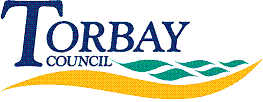 Date received: 28 April 2017Date response sent: 7 June 2017I am interested to find out about plans for projects run by the council/local authority which were planned to be funded by the European Regional Development Fund and European Social Fund. I would like to find details of any plans or applications for funds from the ERDF and ESF- their status as at 23 June 2016 and outcomes since.For this, please could you provide me with:1. 	Details of any applications for projects under either fund which were in planning or application stage as at 23 June 20116. Including details of:
2.	Details of any plans/ applications which have been a. rejected, b. delayed since 23 June 2016 specific projects with their planned postcodes or coordinates.Specific projects with their planned postcodes or coordinates.Electronics Photonics Innovation Centre (EPIC)Was it a new project or the continuation of an existing project?New projectHow much money was requested from the fund?£1,375,000What percentage of the total required funding was to be from ERDF or ESF funding?17%If possible the Priority Axis the project falls underPriority Axis 1 (Research and Innovation)Was it a new project or the continuation of an existing project?N/AHow much money was requested from the fund?What percentage of the total required funding was to be from ERDF or ESF funding?If possible the Priority Axis the project falls underAny drafts budgets/ plans for where alternative funding for these projects will come from